Waves and Currents NotesActivating Strategy:  Watch the video then answer the questions.Where is this event happening?  ________________________________________________________________ ___________________________________________________________________________________________What causes the condition shown in the video?  _________________________________________________________________________________________________________________________________________________________________________________________________________________________________________What do you think is the importance of the condition shown? ________________________________________ ______________________________________________________________________________________________________________________________________________________________________________________WavesA ______________ is a rhythmic movement that carries ___________ through matter and space. In the ocean, waves move through ________________.Causes of WavesWhen ___________ blows across a body of water, wind __________ is transferred to the ______________.If the _____________________ is great enough, the water begins to pile up, forming a _____________.The ________________ of a wave depends on:The _______________ of the wind.The _______________ over which the wind blows.The ______________ of ___________ the wind blows.Causes of WavesOnce set in ______________, waves continue moving for long distances, even if the wind stops ___________________.The __________________ you see lapping at a beach could have formed halfway around the __________________.Ocean Currents________________________________________ are a mass flow of ocean water. Remember the “Finding Nemo” clip.There are two main types of currents we will be discussing: _______________ Currents and ________________ Currents.Surface CurrentsSurface currents move water ________________________ – parallel to Earth’s surface.Surface currents are powered by ______________.The _____________ forces the ocean to move in huge, ________________ patterns.  There are _______________ surface currents and _____________ surface currents.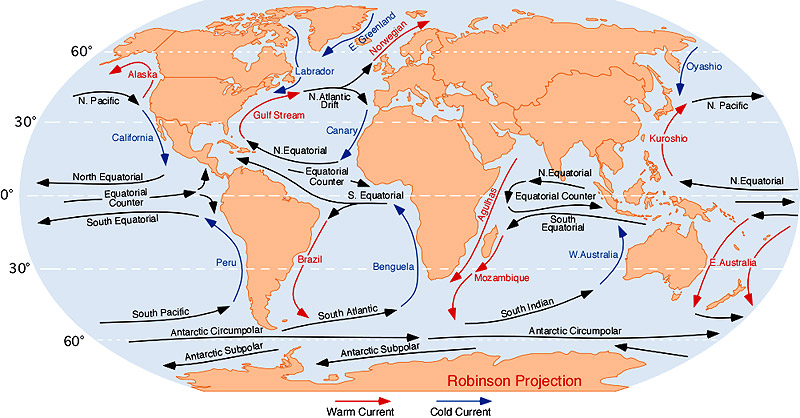 Surface winds and surface currents are affected by the rotation of the Earth (the _____________________________________).Because Earth rotates toward the ______________, winds appear to curve to the ________________ in the ____________________ hemisphere and to the _________ in the ______________________ hemisphere, this is called the Coriolis Effect.So, currents _________________ of the equator turn to the right and currents _____________ of the equator turn to the left. Coriolis Effect on Surface CurrentsCurving of _____________________________ winds 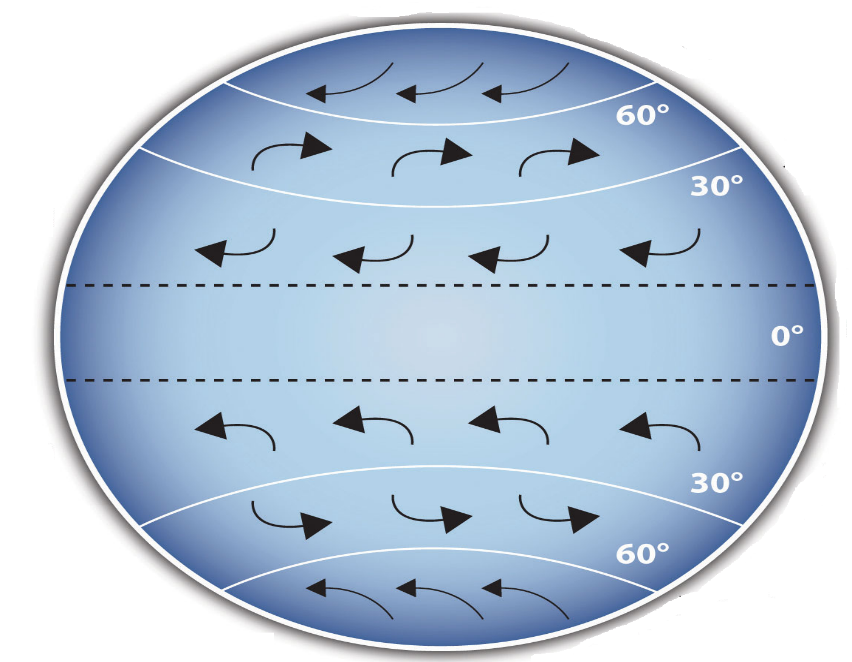 due to the Earth’s ____________________________.Surface Currents Affect ClimateThe ________________ absorbs, stores, and moves the _______________ heat (energy).Surface____________________ transport this _________________ all over the world._____________________ currents move warmer water into cooler regions and _____________ cooler water to the warmer regions (tropics)._______________________ can have a _________________ effect on an area’s 
climate or a __________________ effect on an area’s __________________.As __________________ water flows from the equator, _____________ is released into the atmosphere and the air is ____________________.Surface Currents Affect Climate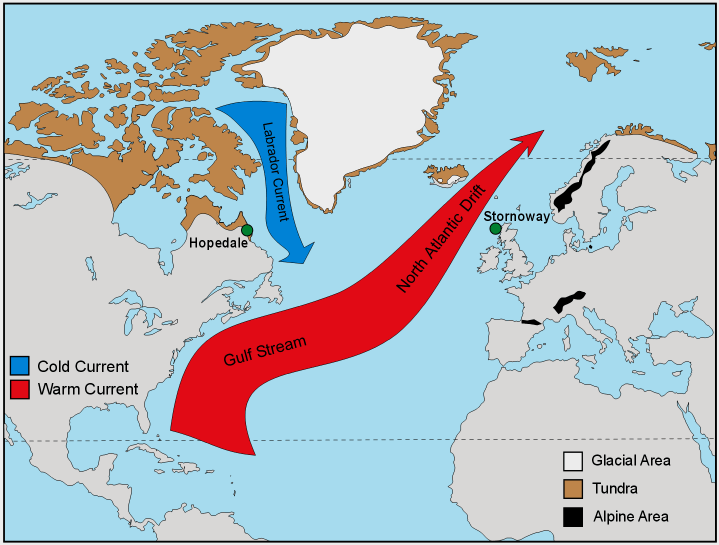 Think about what you learned in social studies about Europe’s climate. What surface current makes Europe’s climate temperate (mild)? ________________________________________________________ The _______________________________is a surface current that moves warm water from the tropics to the cooler regions around _____________________.The video reminded us that the masses of water are moved by wind, but what did they say was the primary cause of ocean currents?  ___________________________________________________________________________________________________________________________________________________________________________________________________________________________________What factors did we learn influence ocean water’s density?_____________________________________________________________________________________Temperature, Salinity and DensityDensity Currents_______________ in the ocean, waters circulate not because of wind but because of _______________________________________________.A ____________________ current forms when a mass of seawater becomes ________________ dense than the surrounding water.More dense seawater ________________ beneath less dense seawater.Density currents circulate ocean water __________________.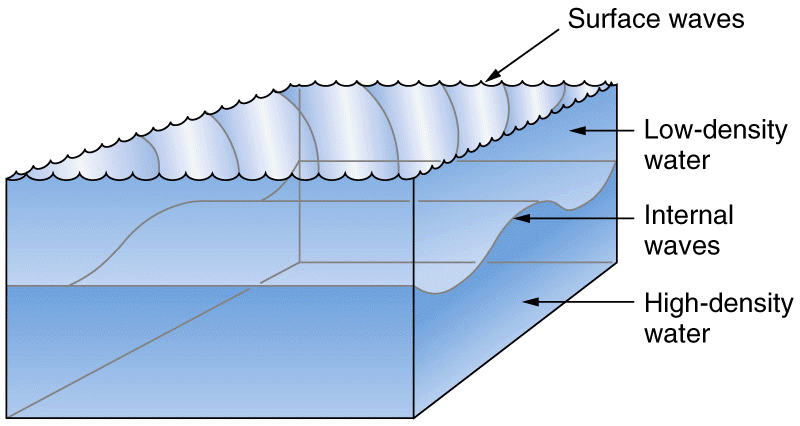 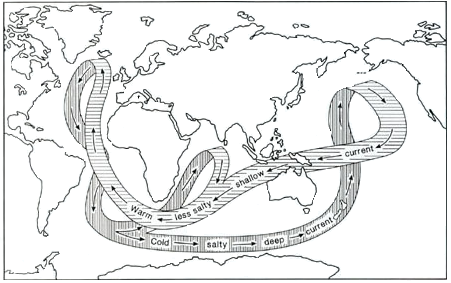 